2019-2020Dear Parents,	At this time I would like to welcome you back to St. John Eudes, and especially to the third grade. We are going to have a wonderful year filled with many opportunities for learning and fun. I am pleased to be returning to the staff of St. John Eudes  for another wonderful year, and know that God is with us. Your children are going to learn much about nature, story crafting, the different tribes of Native Americans, the history of our country, California, and our community.	As you know, you can always access your child’s grades through the school’s Gradelink system. But in addition to this, you child will be bringing home graded papers on a weekly basis. Please look in their binders and remove all graded papers for your own records. Papers  that receive a grade of 74% or lower will be kept by me and sent home in a separate envelope on either Mondays or Tuesdays. These papers need to be reviewed by you, signed, and then returned to me the next day. 	Please feel free to contact me with questions or concerns. I can be reached through the school office or by e-mail at lrigney@school.stjohneudes.org. After receiving your message, I will do my best to get back to you promptly with a phone call or return e-mail. I look forward to meeting each and every one of you and working with you to help make third grade a wonderful and joyful learning experience for your children.Sincerely,Leslie Rigney3rd Grade Teacher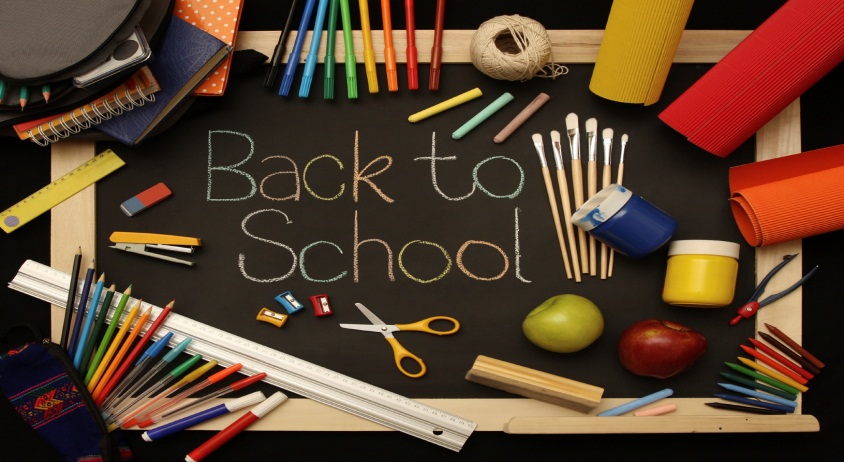 